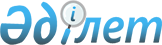 О внесении изменения в совместный приказ Министра юстиции Республики Казахстан от 25 мая 2004 года № 145 и Министра здравоохранения Республики Казахстан от 7 мая 2004 года № 405 «Об утверждении нормативных правовых актов, регулирующих лечебно-профилактическое обеспечение и санитарно-эпидемиологическое благополучие лиц, содержащихся в исправительных учреждениях и следственных изоляторах органов юстиции Республики Казахстан»
					
			Утративший силу
			
			
		
					Совместный приказ Министра юстиции Республики Казахстан от 12 декабря 2008 года № 338 и Министра здравоохранения Республики Казахстан от 18 декабря 2008 года № 651. Зарегистрирован в Министерстве юстиции Республики Казахстан 22 января 2009 года № 5506. Утратил силу совместным приказом Министра юстиции Республики Казахстан от 6 мая 2010 года N 157, Министра здравоохранения Республики Казахстан от 18 мая 2010 года N 350 и Министра внутренних дел Республики Казахстан от 14 июня 2010 года N 272

      Сноска. Утратил силу совместным приказом Министра юстиции РК от 06.05.2010 № 157, Министра здравоохранения РК от 18.05.2010 № 350 и Министра внутренних дел РК от 14.06.2010 № 272 (вводится в действие со дня его первого официального опубликования).      В соответствии со статьей 97 Уголовно-исполнительного кодекса Республики Казахстан, законодательством в сфере охраны здоровья и санитарного благополучия граждан Республики Казахстан ПРИКАЗЫВАЕМ: 



      1. Внести в совместный приказ Министра юстиции Республики Казахстан от 25 мая 2004 года № 145 и Министра здравоохранения Республики Казахстан от 7 мая 2004 года № 405 «Об утверждении нормативных правовых актов, регулирующих лечебно-профилактическое обеспечение и санитарно-эпидемиологическое благополучие лиц, содержащихся в исправительных учреждениях и следственных изоляторах органов юстиции Республики Казахстан», (зарегистрированный в Реестре государственной регистрации нормативных правовых актов № 2876), следующее изменение: 



      в Правилах обеспечения санитарно-эпидемиологического благополучия лиц, содержащихся в исправительных учреждениях и следственных изоляторов органов юстиции Республики Казахстан, утвержденных указанным Приказом: 



      предложение третье пункта 42 изложить в следующей редакции: 

      «Все вновь прибывшие в исправительное учреждение подвергаются медицинскому наблюдению до 6 месяцев.». 



      2. Контроль за исполнением настоящего приказа возложить на курирующих вице-Министров юстиции и здравоохранения Республики Казахстан. 



      3. Настоящий приказ вводится в действие со дня официального опубликования.       Министр юстиции                        Министр здравоохранения 

      Республики Казахстан                   Республики Казахстан 

      З. Балиева                             Ж. Доскалиев       «Согласовано»                          «Согласовано» 

      Генеральный прокурор                   Министерство труда и 

      Республики Казахстан                   социальной защиты 

      Р. Тусупбеков                          населения Республики 

      23 декабря 2008 года                   Казахстан 

                                             Б. Сапарбаев 

                                             24 декабря 2008 года 
					© 2012. РГП на ПХВ «Институт законодательства и правовой информации Республики Казахстан» Министерства юстиции Республики Казахстан
				